RENCANA PEMBELAJARAN SEMESTER (RPS)Rencana Pembelajaran: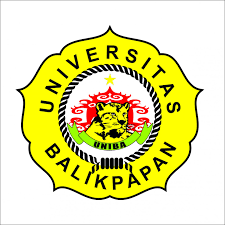 UNIVERSITAS BALIKPAPANFAKULTAS EKONOMIPROGRAM STUDI MANAJEMENNama Mata Kuliah:Pemasaran InternationalSemester:6 (Enam)Mata Kuliah Prasyarat:…Kode Mata Kuliah:106102646Bobot SKS:3 SKSDosen Pengampu:Capaian Pembelajaran Lulusan Prodi yang Dibebankan pada Mata Kuliah Aspek SikapMenginternalisasi nilai, norma, dan etika akademik. (S8)Menunjukkan sikap bertanggungjawab atas pekerjaan di bidang keahliannya secara mandiri. (S9)Menginternalisasi semangat kemandirian, kejuangan, dan kewirausahaan. (S10)Aspek Keterampilan UmumMampu menerapkan pemikiran  logis, kritis, sistematis, dan inovatif dalam konteks pengembangan atau implementasi ilmu pengetahuan dan teknologi yang memperhatikan dan menerapkan nilai humaniora yang sesuai dengan bidang ekonomi manajemen. (KU1)Mampu menunjukkan kinerja mandiri, bermutu, dan terukur (KU2)Mampu mengkaji implikasi pengembangan atau implementasi ilmu pengetahuan teknologi yang memperhatikan dan menerapkan nilai humaniora sesuai dengan keahliannya berdasarkan kaidah, tata cara dan etika ilmiah dalam rangka menghasilkan solusi, gagasan, desain atau kritik seni, menyusun deskripsi saintifik hasil kajiannya dalam bentuk skripsi atau laporan tugas akhir, dan mengunggahnya dalam laman perguruan tinggi. (KU3)Mampu bertanggungjawab atas pencapaian hasil kerja kelompok dan melakukan supervisi dan evaluasi terhadap penyelesaian pekerjaan yang ditugaskan kepada pekerja yang berada di bawah tanggungjawabnya. (KU7)Mampu melakukan proses evaluasi diri terhadap kelompok kerja yang berada dibawah tanggung jawabnya, dan mampu mengelola pembelajaran secara mandiri. (KU8)Aspek Keterampilan KhususMampu merumuskan fungsi manajemen (perencanaan, pengorganisasian, penyusunan staf, pengarahan, dan pengendalian serta evaluasi) pada level operasional di berbagai bidang organisasi baik bisnis maupun non bisnis pada tingkat lokal, nasional dan global. (KK1)Mampu mengidentifikasi masalah manajerial dan fungsi organisasi pada level operasional, serta mengambil tindakan solutif yang tepat berdasarkan alternative yang dikembangkan, dengan menerapkan prinsip-prinsip kewirausahaan yang berakar pada kearifan lokal. (KK3)Mampu mengambil keputusan manajerial yang tepat di berbagai bidang organisasi pada tingkat operasional, berdasarkan analisis data dan informasi pada fungsi organisasi. (KK5)Aspek PengetahuanMenguasai konsep teoritis, metode, dan perangkat analisis fungsi manajemen (perencanaan, pelaksanaan, pengarahan, pemantauan, evaluasi, dan pengendalian) dan fungsi organisasi (pemasaran, sumber daya manusia, operasi, dan keuangan) pada berbagai jenis organisasi. (P1) Menguasai prinsip kepemimpinan dan kewirausahaan dalam berbagai bidang organisasi. (P3)Menguasai minimal satu metode penelitian (studi kasus, kesejarahan, survei, simulasi, dan eksperimen pada lingkup kualitatif dan kuantitatif, secara eksploratif, deskriptif, dan verifikatif). (P5)Capaian Pembelajaran Mata Kuliah	Mahasiswa memahami dan mampu menjelaskan gambaran yang utuh tentang perusahaan yang beroperasi dalam pasar internasional dan global dan mampu merumuskan, mengembangkan serta mengimplementasikan konsep pemasaran dalam konteks lingkungan internasional/global yang lebih kompleks dan berubah secara dinamis.Deskripsi Mata Kuliah	Daftar Referensi Utama :Kotabe, M. & Helsen, K. (2011), Global marketing Management, 5 ed , New Jersey: John Wiley & Sons, Inc.Keegan, W.J. & Green, M.C. (2015), Global Marketing,8 ed ,. USA: Pearson Prentice Hall.Kotabe, M & Helsen, K (2008), International Marketing, 2ed, John Wiley & Sons Australia,Ltd.Johansson K. Johny (2009), Global Marketing: Foreign Entry, Local Marketing & Global Management, McGraw-HillPertemuan Ke-1Pertemuan Ke-1Kemampuan Khusus (Sub-CPMK)Mahasiswa memahami pengertian pemasaran internasional, dan globalMahasiswa memahami tipologi dari perusahaanperusahaan internasional, sampai globalIndikatorMahasiswa mampu menjelaskan konsep pemasaran internasional, dan global dan membedakan jenis-jenis perusahaan nasional, internasional, multinasional dan globalMateri Pokok (Bahan Kajian)Konsep pemasaran internasional, dan global Tipologi perusahaanMetode/Model PembelajaranModel: Contextual LearningMetode: Diskusi dan CeramahPengalaman BelajarPenilaianJenis:Tes Tertulis dan/atau Non Test. Kriteria:Ketepatan, kesesuaian dengan materi yang diberikan.Bobot:5%Waktu1150 menitReferensiBuku 1, 2, 3 Pertemuan Ke-2Pertemuan Ke-2Kemampuan Khusus (Sub-CPMK)Mahasiswa memahami factor-faktor lingkungan ekonomi global di dalam pemasaran globalIndikatorMahasiswa mampu menjelaskan konsep ekonomi global, regional dan daya saing suatu negara, serta peranan teknologi informasi dalam persaingan global.Materi Pokok (Bahan Kajian)Konsep ekonomi regional dan globalDaya saing negara, Teknologi informasi dan persaingan globalMetode/Model PembelajaranModel: Contextual LearningMetode: Diskusi dan CeramahPengalaman BelajarPenilaianJenis:Tes Tertulis dan/atau Non Test. Kriteria:Ketepatan, kesesuaian dengan materi yang diberikan.Bobot:5%Waktu1150 menitReferensiBuku 1, 2, 4Pertemuan Ke-3Pertemuan Ke-3Kemampuan Khusus (Sub-CPMK)Mahasiswa Memahami keterkaitan lingkungan keuangan global,dalam pemasaran globalIndikatorMahasiswa mampu menjelaskan konsep nilai tukar mata uang dan menghubungkan ekonomi global, dengan pemasaran global.Materi Pokok (Bahan Kajian)Konsep Nilai tukar mata uang asing,purchasing dan power paritylingkungan keuangan globalMetode/Model PembelajaranModel: Contextual LearningMetode: Diskusi dan CeramahPengalaman BelajarPenilaianJenis:Tes Tertulis dan/atau Non Test. Kriteria:Ketepatan, kesesuaian dengan materi yang diberikan.Bobot:5%Waktu1150 menitReferensiBuku 1, 2, 3Pertemuan Ke-4Pertemuan Ke-4Kemampuan Khusus (Sub-CPMK)Mahasiswa memahami pengaruh faktor-faktor sosial-budaya Global dalam pemasaran globalIndikatorMahasiswa mampu menjelaskan konsep elemen-elemen budaya, High and low-context culture, Hofstede's cultural typology dan menghubungkan budaya global dengan bauran pemasaranMateri Pokok (Bahan Kajian)Konsep elemen-elemen budaya, Hofstede's cultural typology.Budaya global dan bauran pemasaranMetode/Model PembelajaranModel: Contextual LearningMetode: Diskusi dan CeramahPengalaman BelajarPenilaianJenis:Tes Tertulis dan/atau Non Test. Kriteria:Ketepatan, kesesuaian dengan materi yang diberikan.Bobot:5%Waktu1150 menitReferensiBuku 1, 2, 3, 4Pertemuan Ke-5Pertemuan Ke-5Kemampuan Khusus (Sub-CPMK)Mahasiswa memahami dan menjelaskan faktor-faktor politik dan hukum dalam pemasaran globalIndikatorMahasiswa mampu menjelaskan dan menerangkan World Economy International Agreements, International Law and Local Legal EnvironmentMateri Pokok (Bahan Kajian)Lingkungan politik global, World Economy International AgreementsInternational Law and Local Legal EnvironmentMetode/Model PembelajaranModel: Contextual LearningMetode: Diskusi dan CeramahPengalaman BelajarPenilaianJenis:Tes Tertulis dan/atau Non Test. Kriteria:Ketepatan, kesesuaian dengan materi yang diberikan.Bobot:5%Waktu1150 menitReferensiBuku 1, 2Pertemuan Ke-6Pertemuan Ke-6Kemampuan Khusus (Sub-CPMK)Mahasiswa memahami caracara melakukan segmentasi, targeting, dan positioning di pasar internasional/globalIndikatorMahasiswa mampu menjelaskan dan merumuskan Segmentasi, targeting, dan positioning globalMateri Pokok (Bahan Kajian)Konsep Segmentasi, targeting, dan positioning di pasar globalMetode/Model PembelajaranModel: Contextual LearningMetode: Diskusi dan CeramahPengalaman BelajarPenilaianJenis:Tes Tertulis dan/atau Non Test. Kriteria:Ketepatan, kesesuaian dengan materi yang diberikan.Bobot:5%Waktu1150 menitReferensiBuku 1, 2, 3Pertemuan Ke-7Pertemuan Ke-7Kemampuan Khusus (Sub-CPMK)Mahasiswa memahami , menganalisis dan merumuskan keunggulan pesaing dan membangun keunggulan bersaing di pasar globalIndikatorMahasiswa mampu menganalisis pesaing dan merumuskan keunggulan bersaing perusahaanMateri Pokok (Bahan Kajian)Analisis pesaing globalKeunggulan bersaing di pasar globalMetode/Model PembelajaranModel: Contextual LearningMetode: Diskusi dan CeramahPengalaman BelajarPenilaianJenis:Tes Tertulis dan/atau Non Test. Kriteria:Ketepatan, kesesuaian dengan materi yang diberikan.Bobot:5%Waktu1150 menitReferensiBuku 1, 2, 3, 4Pertemuan Ke-8Ujian Tengah SemesterPertemuan Ke-9Pertemuan Ke-9Kemampuan Khusus (Sub-CPMK)Mahasiswa memahami dan merumuskan berbagai strategi masuk ke suatu pasar host country serta keuntungan dan kerugian masing-masing strategi yang dipilih.IndikatorMahasiswa mampu menjelaskan dan memutuskan strategi masuk ke pasar global beserta keuntungan dan kerugian masing-masingMateri Pokok (Bahan Kajian)Konsep Exporting,Licensi ng, franchising, joint venture, contract, manufacturing, Strategic AlliancesForeign Direct Investment (FDI)Metode/Model PembelajaranModel: Contextual LearningMetode: Diskusi dan CeramahPengalaman BelajarPenilaianJenis:Tes Tertulis dan/atau Non Test. Kriteria:Ketepatan, kesesuaian dengan materi yang diberikan.Bobot:5%Waktu1150 menitReferensiBuku 1, 2, 3Pertemuan Ke-10Pertemuan Ke-10Kemampuan Khusus (Sub-CPMK)Mahasiswa memahami, merumuskan dan memutuskan bagaimana sebuah perusahaan internasional/ global mengelola produk mereka.IndikatorMahasiswa mampu menjelaskan dan memutuskan bagaimana perusahaan mengelola produk di pasar globalMateri Pokok (Bahan Kajian)Konsep Global product strategiesStandardization versus Customization,Multination diffusion,Developing New products for global marketMetode/Model PembelajaranModel: Contextual LearningMetode: Diskusi dan CeramahPengalaman BelajarPenilaianJenis:Tes Tertulis dan/atau Non Test. Kriteria:Ketepatan, kesesuaian dengan materi yang diberikan.Bobot:5%Waktu1150 menitReferensiBuku 1, 2, 3Pertemuan Ke-11Pertemuan Ke-11Kemampuan Khusus (Sub-CPMK)Mahasiswa memahami, menganalisis dan mengevaluasi bagaimana sebuah perusahaan global memasarkan produk dan jasa.IndikatorMahasiswa mampu menjelaskan , menganalisis, mengevaluasi dan memutuskan strategi pemasaran produk dan jasa di pasar globalMateri Pokok (Bahan Kajian)Konsep Global branding strategiesManagement of Multinational product lineCountry of OriginGlobal marketing and serviceMetode/Model PembelajaranModel: Contextual LearningMetode: Diskusi dan CeramahPengalaman BelajarPenilaianJenis:Tes Tertulis dan/atau Non Test. Kriteria:Ketepatan, kesesuaian dengan materi yang diberikan.Bobot:5%Waktu1150 menitReferensiBuku 1, 3, 4Pertemuan Ke-12Pertemuan Ke-12Kemampuan Khusus (Sub-CPMK)Mahasiswa memahami dan merumuskan strategi penentuan harga untuk pasar globalIndikatorMahasiswa mampu menjelaskan dan merumuskan strategi harga untuk pasar globalMateri Pokok (Bahan Kajian)Strategi dan Mengelola harga di pasar internasionalMetode/Model PembelajaranModel: Contextual LearningMetode: Diskusi dan CeramahPengalaman BelajarPenilaianJenis:Tes Tertulis dan/atau Non Test. Kriteria:Ketepatan, kesesuaian dengan materi yang diberikan.Bobot:5%Waktu1150 menitReferensiBuku 1, 2, 3, 4Pertemuan Ke-13Pertemuan Ke-13Kemampuan Khusus (Sub-CPMK)Mahasiswa memahami, menentukan, pengelolaan komunikasi pemasaran globalMahasiswa memahami Perencanaan, organisasi dan pengendalian operasi pemasaran globalIndikatorMahasiswa mampu menjelaskan dan menentukan bentuk komunikasi pemasaran global yang digunakan perusahaanMahasiswa mampu menjelaskan dan menyusun perencanaan, pengorganisasian dan pengendalian operasi pemasaran globaligunakan perusahaanMateri Pokok (Bahan Kajian)Global strategic marketing PlanningKey kriteria in global organization designOrganization design option Organizing for global Brand ManagementMetode/Model PembelajaranModel: Contextual LearningMetode: Diskusi dan CeramahPengalaman BelajarPenilaianJenis:Tes Tertulis dan/atau Non Test. Kriteria:Ketepatan, kesesuaian dengan materi yang diberikan.Bobot:5%Waktu1150 menitReferensiBuku 1, 2, 4Pertemuan Ke-14&15Pertemuan Ke-14&15Kemampuan Khusus (Sub-CPMK)Mahasiswa memahami marketing in Emerging MarketsGlobal Marketing and InternetIndikatorMahasiswa mampu menjelaskan dan memutuskan strategi bauran pemasaran di Emerging Markets.Mahasiswa mampu membuat situs ecommerce yang dapat akses secara globalMateri Pokok (Bahan Kajian)Pengertian Emerging Market,Persaingan dengan pemimpin pasarEntry strategies for emerging market,product policy,pricing strategies for emerging marketBarriers to Global Internet Marketing Competitive Advantage and Cyberspace Global Internet Consumers Globally Integrated versus Locally Responsive Internet Marketing Strategies The Internet and Global Product PolicyGlobal Branding and the Internet Web-based Global New Product DevelopmentWeb-based Marketing of ServicesGlobal Pricing and the WebGlobal Distribution Strategies and the InternetRole of Existing ChannelsE-Tailing LandscapeMetode/Model PembelajaranModel: Contextual LearningMetode: Diskusi dan CeramahPengalaman BelajarPenilaianJenis:Tes Tertulis dan/atau Non Test. Kriteria:Ketepatan, kesesuaian dengan materi yang diberikan.Bobot:5%Waktu1150 menitReferensiBuku 1Pertemuan Ke-16Ujian Akhir SemesterBobot Penilaian Akhir1. Kehadiran		20%2. Tugas		20%3. UTS			30%4. UAS			30%Mengetahui, Ketua Program Studi,Nadi Hernadi Moorcy, S.E., M.M.NIK.  015004046Balikpapan,   September 2021Dosen Pengampu,C. Prihandoyo, S.E., M.M.NIK.  